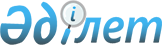 Об утверждении Правил отлова, временного содержания и умерщвления животных в городе ШымкентРешение маслихата города Шымкент от 29 сентября 2022 года № 21/192-VII
      В соответствии с пунктом 2-2 статьи 6 Закона Республики Казахстан "О местном государственном управлении и самоуправлении в Республике Казахстан", подпункта 2) статьи 8 Закона Республики Казахстан "Об ответственном обращении с животными", маслихат города Шымкент РЕШИЛ:
      1. Утвердить Правила отлова, временного содержания и умерщвления животных в городе Шымкент согласно приложению к настоящему решению.
      2. Настоящее решение вводится в действие по истечении десяти календарных дней после дня его первого официального опубликования. Правила отлова, временного содержания и умерщвления животных в городе Шымкент Глава 1. Общие положения
      1. Настоящие Правила отлова, временного содержания и умерщвления животных в городе Шымкент (далее – Правила) разработаны в соответствии с подпунктом 5) пункта 1 статьи 9 Закона Республики Казахстан "Об ответственном обращении с животными" (далее – Закон) и Типовыми правилами отлова, временного содержания и умерщвления животных (далее – Типовые правила), утвержденными приказом Министра экологии, геологии и природных ресурсов Республики Казахстан от 18 мая 2022 года № 162 (зарегистрирован в Реестре государственной регистрации нормативных правовых актов под № 28125) и определяют порядок отлова, временного содержания и умерщвления животных (собак и кошек) в городе Шымкент.
      2. В Правилах используются следующие основные понятия и термины:
      1) служба отлова – государственная ветеринарная организация, созданная акиматом города Шымкент, а также индивидуальные предприниматели и негосударственные юридические лица, занимающиеся отловом, временным содержанием и умерщвлением животных;
      2) владелец животного – физическое или юридическое лицо, которому животное принадлежит на праве собственности или ином вещном праве;
      3) приют для животных – имущественный комплекс, предназначенный и оборудованный для содержания животных, оказавшихся в положении, угрожающем их жизни и здоровью, безнадзорных и бродячих животных, а также изъятых или конфискованных у физических или юридических лиц домашних животных (животных – компаньонов);
      4) жестокое обращение с животным – это умышленное деяние, которое привело или может привести к гибели, увечью или иному вреду для здоровья животного;
      5) пункт временного содержания животных – имущественный комплекс, специально предназначенный и оборудованный для временного содержания найденных, отловленных безнадзорных и бродячих животных, а также изъятых или конфискованных у физических или юридических лиц домашних животных (животных - компаньонов);
      6) эвтаназия животного (далее – эвтаназия) – медикаментозное умерщвление животного, исключающее причинение животному боли и физических страданий;
      7) бродячие животные – собаки и кошки, которые не имеют владельца;
      8) безнадзорные животные – животные, которые находятся вне места содержания и за которыми утрачен контроль со стороны владельца животного и (или) ответственного лица;
      9) стерилизация – лишение животного способности к воспроизведению потомства хирургическим, медикаментозным либо иным способом;
      10) изделия (средства) учета домашних животных – болюсы, чипы и другие изделия (средства), используемые для учета домашних животных;
      11) база данных по учету домашних животных (далее - база данных) – электронная база данных, предусматривающая единую, многоуровневую систему регистрации данных об индивидуальном номере домашнего животного, о его ветеринарных обработках, включая результаты диагностических исследований, о местах жительства физического лица или нахождения юридического лица, принадлежащих владельцу объектах недвижимости и транспортных средствах, в которых содержится или транспортируется домашнее животное, информация о дееспособности физического лица, история владения домашними животными, организованная акиматом города Шымкент;
      12) учет домашних животных – обязательная регистрация сведений о присвоении индивидуального номера домашнему животному, его владельце с указанием места жительства и проведенных ветеринарных мероприятиях. Глава 2. Отлов животных
      3. Отлов, транспортировка, временное содержание и умерщвление безнадзорных и бродячих животных осуществляется службой отлова.
      4. Отлов животных проводится согласно графику, утверждаемому руководителем службы отлова.
      5. График составляется в целях обеспечения контроля мест концентрации животных по результатам мониторинга мест их скопления и по обращениям граждан.
      6. Отлов осуществляется гуманными способами, исключающими нанесение травм и увечий животному, причинение вреда здоровью граждан, их имуществу, имуществу юридических лиц, окружающей среде. Не допускается отлов животных в присутствии детей, за исключением случаев устранения реальной угрозы жизни или здоровью человека и (или) животного.
      7. Отлов осуществляется средствами, не причиняющими вред животным, с применением силков с изолированием, сетей, сачков, петель с гелевой изоляцией, Y-образных фиксаторов (рогатина) для фиксации при поимке, с применением препаратов для обездвиживания животных, не запрещенных законодательством Республики Казахстан.
      8. Отлову подлежат животные, находящиеся в общественных местах (улицах, дворовых территориях, парках, скверах, заброшенных зданиях, окраинах города, дачных массивах и прочих местах) без сопровождения владельца животного.
      9. При отлове из среды обитания безнадзорных и бродячих собак, животных, напавших на человека или животных, представляющих угрозу жизни или здоровью человека, в том числе собак, сбившихся в стаи, состоящие из не менее трех особей, допускается применение препаратов для обездвиживания животных, не запрещенных законодательством Республики Казахстан. Службой отлова составляется акт в произвольной форме, который подписывается не менее, чем двумя свидетелями, и который регистрируется службой отлова в информационный системе. В случае отсутствия свидетелей, допускается применение технических средств фиксации отлова (видеосъемка).
      10. При осуществлении деятельности по отлову безнадзорных и бродячих животных, специалисты службы отлова имеют при себе удостоверение сотрудника службы отлова (далее – удостоверение) установленного образца, согласно приложению к Типовым правилам, которое предоставляется по требованию граждан.
      11. Служба отлова обеспечивает сотрудников удостоверением установленного образца, согласно приложению к Типовым правилам.
      12. Транспортировка отловленных животных осуществляется в соответствии со статьей 12 Закона и Правилами перевозки животных, утвержденными приказом Министра экологии, геологии и природных ресурсов Республики Казахстан от 19 мая 2022 года № 164 (зарегистрирован в Реестре государственной регистрации нормативных правовых актов под № 28139). Глава 3. Содержание животных в пункте временного содержания
      13. Отловленные животные размещаются в пункте временного содержания или передаются в приюты для животных и подлежат регистрации в базе данных.
      14. Мероприятия по содержанию, кормлению, осмотру, умерщвлению животных, оснащение необходимым инвентарем обеспечиваются пунктом временного содержания.
      15. В пункте временного содержания проводится клинический осмотр и регистрация в базе данных.
      16. Содержание животных обеспечивает профилактику и диагностику в соответствии с требованиями законодательства Республики Казахстан в области ветеринарии.
      17. Пункт временного содержания оснащается металлическими клетками и будками для собак, в которых размещается по 1 (одной) особи.
      18. Размеры клетки позволяют животным свободно стоять, лежать и свободно поворачиваться вокруг себя свойственным им способом.
      19. За отловленными животными ведется уход, проводится ежедневная механическая очистка и дезинфекция клеток.
      20. Стены и напольное покрытие помещений имеют гладкую поверхность, удобную для уборки и дезинфекции.
      21. Условия содержания животных, соответствуют их биологическим, видовым и индивидуальным особенностями, удовлетворяют их естественные потребности.
      22. Кормовой рацион и режим кормления животных составляется руководителем пункта временного содержания. Хранение и использование кормов осуществляются с учетом условий хранения, определенных их производителями.
      23. Кормление животных осуществляется не менее одного раза в сутки, в том числе кошек не менее двух раз в сутки.
      24. Поилки и другие источники воды располагаются таким образом, чтобы обеспечить каждому животному постоянный и неограниченный доступ к свежей питьевой воде. Смена питьевой воды осуществляется не реже одного раза в сутки. Глава 4. Умерщвление животных
      25. Животные, напавшие на человека или животные, представляющие угрозу жизни или здоровью человека, в том числе животные, сбившиеся в стаи, состоящие не менее, чем из трех особей, больные неизлечимыми болезнями животные, подлежат гуманному умерщвлению медикаментозным путем (эвтаназией), препаратами, не запрещенными законодательством Республики Казахстан.
      26. Утилизация трупов животных проводится службой отлова в местах, где установлены специальные печи для кремации, на скотомогильнике (биотермических ямах).
      27. Регулирование численности бродячих животных путем умерщвления любыми способами, включая использование ядов, химических препаратов, не допускается.
					© 2012. РГП на ПХВ «Институт законодательства и правовой информации Республики Казахстан» Министерства юстиции Республики Казахстан
				
      Секретарь маслихата

      города Шымкент

Б. Нарымбетов
Утверждены 
решением маслихата
города Шымкент
от 29 сентября 2022 года
№ 21/192-VII